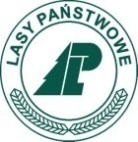 Nadleśnictwo BielskoZn. spr. SA.0301.12.2020.2022Dokumentacja Projektowa znajduje się w załącznikach do  POSTĘPOWANIA  O  UDZIELENIE  ZAMÓWIENIA  PUBLICZNEGO  W  TRYBIEPODSTAWOWYM BEZ NEGOCJACJI  pod nazwą:„Wykonanie robót budowlanych pn. „Przebudowa drogi leśnej nr 0105 (stary nr 15-04-01) w leśnictwie Lipnik”opublikowanych na stronie internetowej BIP pod adresem https://www.gov.pl/web/nadlesnictwo-bielsko/zamowienia-publiczne4 oraz jest dostępna w siedzibie zamawiającego pod adresem 43-382 Bielsko-Biała ul. Kopytko 13.Nr ID 129354b8-c3c2-4b50-afd8-906ed82bd4acLink do postępowania: https://miniportal.uzp.gov.pl/Postepowania/129354b8-c3c2-4b50-afd8-906ed82bd4acZAMAWIAJĄCY:Skarb Państwa Państwowe Gospodarstwo Leśne Lasy Państwowe Nadleśnictwo Bielsko43-382 Bielsko-Biała ul. Kopytko 13, reprezentowane przez Nadleśniczego
mgr inż. Marka Czadera tel.: +48 338183169, fax: +48 338183169,e-mail  : bielsko@katowice.lasy.gov.plPRZEDMIOT ZAMÓWIENIA:Wykonanie robót budowlanych pn. „Wykonanie robót budowlanych pn. „Przebudowa drogi leśnej nr 0105 (stary nr 15-04-01) w leśnictwie Lipnik”